О внесении изменений в Административный регламент предоставления муниципальной услуги «Предоставление земельных участков гражданам однократно и бесплатно для индивидуального жилищного строительства, находящихся в муниципальной собственности поселения»Рассмотрев протест прокурора Давлекановского района, руководствуясь ст.ст. 14, 48 Федерального закона от 06.10.2003 № 131-ФЗ «Об общих принципах организации местного самоуправления в РФ», постановляю:1.Внести в Административный регламент предоставления муниципальной услуги «Предоставление земельных участков гражданам однократно и бесплатно для индивидуального жилищного строительства, находящихся в муниципальной собственности поселения», утвержденный постановлением администрации сельского поселения Раевский сельсовет муниципального района Давлекановский район от 28.12.2018 № 35/18 (далее – Административный регламент) следующие изменения:1.1.Абзац д) подпункта 4 пункта 2.8.2 Административного регламента изложить в следующе	 редакции:д) выписка из федеральной государственной информационной системы «Федеральный реестр инвалидов», подтверждающая факт установления инвалидности.Документы, указанные в абзацах "а", "б" подпункта 1, абзацах "а" - "г" подпункта 2, абзацах "а" - "д" подпункта 3, абзацах "а" - "г" подпункта 4 пункта 2.8.2 Административного регламента представляются заявителем самостоятельно.Документы, указанные в абзацах "в" - "е" подпункта 1, абзацах "д" - "и" подпункта 2, абзацах "е" - "к" подпункта 3, абзацах "д" - "к" подпункта 4 пункта 2.8.2 Административного регламента запрашиваются органом местного самоуправления в порядке межведомственного информационного взаимодействия, если они не представлены заявителями по собственной инициативе.В случае отсутствия сведений об инвалидности в федеральной государственной информационной системе «Федеральный реестр инвалидов» заявитель самостоятельно представляет копию справки, подтверждающей факт установления инвалидности, выданной учреждением государственной службы медико-социальной экспертизы.         1.2.Подпункт 4 пункта 2.9 дополнить абзацем д) следующего содержания: д) выписка из федеральной государственной информационной системы «Федеральный реестр инвалидов», подтверждающая факт установления инвалидности.2.Контроль за исполнением постановления оставляю за собой.3.Настоящее постановление подлежит обнародованию в порядке, установленном действующим законодательством.Глава сельского поселения                                                  Р.Х.ШайхутдиновПриложение № 1к постановлению Администрации сельского поселения Раевский сельсоветмуниципального районаДавлекановский районот 31.08.2021 № 24Приложение N 1.1к Административному регламенту по предоставлению муниципальной услуги администрацией сельского поселения Раевский сельсовет муниципального района Давлекановский район Республики Башкортостан «Предоставление однократно бесплатно в собственность граждан земельных участков, находящихся в муниципальной собственности сельского поселения Раевский сельсовет муниципального района Давлекановский район Республики Башкортостан, для индивидуального жилищного строительства (реализации права на получение единовременной денежной выплаты в размере 250 тысяч рублей взамен земельного участка)»                                                                         В Администрацию сельского поселения Раевский сельсовет                                                                          муниципального района Давлекановский район)                                                                         от ________________________________________,                                                                         (фамилия, имя, отчество (последнее - при наличии) заявителя)                                                                         дата рождения: ____________________________,                                                                         ___________________________________________,                                                                         (документ, удостоверяющий личность)                                                                         серия _____ номер _________________________,                                                                         выдан _____________________________________,                                                                         проживающего(-ей) по адресу: _______________                                                                         ___________________________________________,                                                                         номер телефона: ___________________________,                                                                         e-mail: ____________________________________ЗАЯВЛЕНИЕо предоставлении единовременнойденежной выплаты в целях улучшения жилищныхусловий взамен предоставления земельногоучастка в собственность бесплатноПрошу  предоставить  единовременную  денежную  выплату в размере 250000рублей  в целях улучшения жилищных условий взамен предоставления земельногоучастка в собственность бесплатно.    Моя семья состоит из _____ человек:Я  состою  на  учете  в качестве лица, имеющего право на предоставление земельного  участка в собственность бесплатно для индивидуального жилищного строительства,   в   соответствии  с  Законом  Республики  Башкортостан  "О регулировании    земельных   отношений   в   Республике   Башкортостан"   в__________________________________________________________________________.(наименование органа, где гражданин состоит на учете)Об  ответственности  и  последствиях  за предоставление заведомо ложных документов и сведений уведомлен(-а).Приложение:  копии документов, удостоверяющих личности граждан, имеющихтрех   и   более   несовершеннолетних   детей,  а  также  граждан,  имеющихнесовершеннолетнего  ребенка-инвалида,  состоящих  на учете в качестве лиц,имеющих   право   на  предоставление  земельного  участка  в  собственностьбесплатно  для  индивидуального  жилищного  строительства,  с предъявлениеморигинала или нотариально заверенных копий:                   ______________________________________________________________________;                   ______________________________________________________________________;                   ______________________________________________________________________.    Я  и члены моей семьи подтверждаем, что сведения, указанные в настоящем заявлении, точны и исчерпывающи.    Я   и   члены   моей   семьи  с  условиями  и  Порядком  предоставления единовременной  денежной  выплаты в целях улучшения жилищных условий взамен предоставления земельного участка в собственность бесплатно ознакомлены. Мне   известно,   что  срок  действия  свидетельства  о  предоставленииединовременной денежной выплаты составляет 18 месяцев со дня его выдачи. Мне   известно,   что   в  течение  срока  действия  свидетельства  при наступлении  обстоятельств  непреодолимой  силы  (форс-мажор)  на основании моего  обращения  срок действия свидетельства продлевается на 12 месяцев на основании решения Минземимущества РБ. Мне   известно,   что  нереализованные  свидетельства  аннулируются  по истечении  срока действия по решению Министерства земельных и имущественных отношений Республики Башкортостан. Согласие  на  обработку  персональных  данных  моих и членов моей семьи прилагается."  " ____________ 20__ г.                                                                                    Подпись заявителя ____________Документыпринял:"  " ______ 20__ г. ________________________ ______________________________                     (подпись и должность         (расшифровка подписи)                         специалиста)                           РАСПИСКА-УВЕДОМЛЕНИЕ    Заявление и документы гражданина ______________________________________                                      (фамилия, имя, отчество (последнее -                                                  при наличии))Башҡортостан РеспубликаһыДәүләкән районымуниципаль районныныңРаево аүыл Советы ауыл биләмәһе хакимиәтеБашҡортостан РеспубликаһыДәүләкән районымуниципаль районныныңРаево аүыл Советы ауыл биләмәһе хакимиәте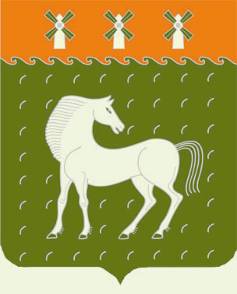 Администрация  сельского поселения Раевский сельсовет муниципального района Давлекановский район Республики Башкортостан Администрация  сельского поселения Раевский сельсовет муниципального района Давлекановский район Республики Башкортостан Администрация  сельского поселения Раевский сельсовет муниципального района Давлекановский район Республики Башкортостан ҠАРАР«31» август 2021 й.№ 24№ 24№ 24№ 24ПОСТАНОВЛЕНИЕ«31» августа 2021 г.ПОСТАНОВЛЕНИЕ«31» августа 2021 г.ПОСТАНОВЛЕНИЕ«31» августа 2021 г.N п/пФамилия, имя, отчество (последнее - при наличии) члена семьиРодственные отношения с владельцем свидетельстваМесто жительства12...Регистрационныйномер заявленияДата представлениядокументовПодписьспециалиста (расшифровка подписи)